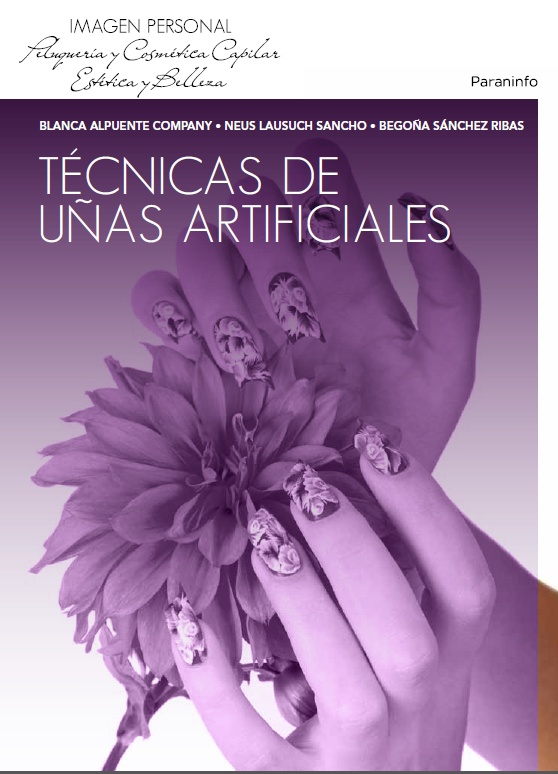 Programación de aulaINTRODUCCIÓNEl módulo Técnicas de uñas artificiales esta ubicado en el Segundo curso del ciclo formativo de Grado Medio del título de Técnico en estética y belleza de la familia profesional de Imagen Personal. Se corresponde con el nivel CINE 3 (Clasificación internacional Normalizada de la Educación).Sus enseñanzas mínimas se encuentran recogidas en el Real Decreto 256/2011, de 28 de febrero publicado en el BOE nº83, de 7 de Abril de 2011, y el currículo correspondiente al título  se establece en la Orden EDU/1294/2011, de 13 de mayo.Este ciclo formativo tiene una duración de 2000 horas distribuidas en dos años académicos.VER TEXTO COMPLETO DEL REAL DECRETO:http://www.boe.es/boe/dias/2011/04/07/pdfs/BOE-A-2011-6232.pdfOBJETIVOS GENERALESDenominamos objetivos a las capacidades que los alumnos deben desarrollar durante el proceso educativo. El objetivo general es la inserción del alumnado en el mundo laboral.Los objetivos generales en la Formación Profesional quedan  recogidos en la Ley Orgánica 2/2006, de 3 de mayo, de Educación (LOE) en su artículo 40 habla de estos objetivos:“La formación profesional en el sistema educativo contribuirá a que los alumnos adquieran las capacidades que permitan”:Desarrollar la competencia general correspondiente a la cualificación o cualificaciones objeto de los estudios realizadosComprender la organización y las características del sector productivo correspondiente, así como los mecanismos de  inserción profesional: conocer la legislación laboral y los derechos y obligaciones que se derivan de las relaciones laboralesAprender por sí mismos y trabajar en equipo, así como formarse en la prevención de conflictos y en la resolución pacífica de los mismos en todos los ámbitos de la vida personal, familiar y social. Fomentar la igualdad efectiva de oportunidades entre hombres y mujeres para acceder a una formación que permita todo tipo de opciones profesionales y el ejercicio de las mimasTrabajar en condiciones de seguridad y salud, así como prevenir los posibles riesgos derivados del trabajo.Desarrollar una identidad profesional motivadora de futuros aprendizajes y adaptaciones a la evolución de los procesos productivos y al cambio social.Afianzar el espíritu emprendedor para el desempeño de actividades e iniciativas empresariales.VER TEXTO COMPLETO DE LA LEYhttp://www.boe.es/boe/dias/2006/05/04/pdfs/A17158-17207.pdf3. PERFIL PROFESIONAL DEL TÍTULOEl perfil profesional correspondiente al Título de Técnico en estética y belleza se recoge en el artículo 3 del Real Decreto 256/2011 de 28 de febrero: “ queda determinado por su competencia general, su s competencias profesionales, personales y sociales, y por la relación de cualificaciones  del Catalogo Nacional de Cualificaciones Profesionales incluidas en el título.4.  COMPETENCIA GENERALLa competencia general de este título consiste en aplicar técnicas de embellecimiento personal y comercializar servicios de estética, cosméticos y perfumes, cumpliendo los procedimientos de calidad y los requerimientos de prevención de riesgos laborales y protección ambiental establecidos en la normativa vigente.5.  COMPETENCIAS PROFESIONALES, PERSONALES Y SOCIALESLas competencias profesionales, personales y sociales quedan recogidas en el RD 256/2011 de 28 de febrero y son las siguientes:Recepcionar, almacenar y distribuir los productos, aparatos y útiles, en  condiciones idóneas de mantenimiento  y conservación, controlando su consumo y stockAtender al cliente durante el proceso, aplicando normas de procedimiento diseñadas por la empresa y consiguiendo calidad en el servicio.Obtener información de las demandas del cliente y del análisis profesional, registrando y archivando los datos.Seleccionar los materiales, equipos y cosméticos adecuados a los tratamientos o técnicas estéticas que se van a aplicar.Mantener el material , equipos e instalaciones en óptimas condiciones para su utilización.Efectuar la higiene cutánea , preparando la piel para tratamientos posteriores Efectuar la hidratación cutánea , manteniendo y mejorando el aspecto de la piel.Realizar maquillaje social, personalizándolo y adaptándolo a las necesidades del cliente.Depilar y decolorar el vello, utilizando procedimientos mecánicos y productos químicos adecuados.Aplicar técnicas de manicura y pedicura para el embellecimiento y cuidados de las manos, pies y uñas.Elaborar uñas artificiales, individualizando la técnica y el diseño según las demandas del cliente.Asesorar sobre perfumes, fragancias y productos naturales, teniendo en cuenta las características personales, sociales y profesionales del cliente.Informar al cliente de los cuidados que tiene que realizar después del tratamiento en la cabina de estética, así como los hábitos de vida saludables.Realizar promoción y comercialización de productos y servicios en el ámbito de una empresa de imagen personal.Adaptarse a las nuevas situaciones laborales originadas por cambios tecnológicos y organizativos en los procesos productivos, actualizando sus conocimientos y utilizando los recursos existentes para el aprendizaje a lo largo de la vida y las tecnologías de la comunicación y de la información.Actuar con responsabilidad y autonomía en el ámbito de su competencia, organizando y desarrollando el trabajo asignado, y cooperando o trabajando en equipo con otros profesionales en el entorno de trabajo.Resolver de forma responsable las incidencias relativas a su actividad, identificando las causas que las provocan, dentro del ámbito de su competencia y con autonomía.Comunicarse eficazmente, respetando la autonomía y competencia de las distintas personas que intervienen  en el ámbito de su trabajo.Aplicar procedimientos y medidas preventivas de riesgo laborales y protección ambiental durante el proceso productivo, para evitar daños en las personas y en el entorno laboral y ambiental.Aplicar procedimientos de calidad, de accesibilidad universal y de diseño para todos en las actividades profesionales incluidas en los procesos de producción o prestación de servicios.Realizar la gestión básica para la creación y funcionamiento de una pequeña empresa y tener iniciativa en su actividad profesional.Ejercer sus derechos y cumplir con las obligaciones derivadas de su actividad profesional de acuerdo con lo establecido en la legislación vigente, participando activamente en la vida económica, social y cultural.6.  OBJETIVOS GENERALES DEL CICLOLos objetivos generales del Ciclo quedan recogidos en el RD 256/2011, de 28 de febrero y son los siguientes:Identificar y clasificar los productos , materiales y útiles, caracterizando sus propiedades y condiciones idóneas de manipulación y conservación para recepcionarlos, almacenarlos y distribuirlos.Interpretar las normas diseñadas en los procedimientos para atender al usuario, aplicando los procedimientos descritos desde la hora de la acogida hasta  la despedida.Realizar el análisis del órgano cutáneo, evaluando sus características, para obtener información estética.Identificar útiles, equipos y cosméticos , evaluando sus características, para seleccionar los idóneos al tratamiento o técnica aplicados.Higienizar los materiales, equipos e instalaciones, limpiándolos, desinfectándolos y esterilizándolos, para mantenerlos en óptimas condiciones.Aplicar las técnicas adecuadas, siguiendo los procedimientos establecidos y las normas de calidad y seguridad e higiene, para  efectuar la limpieza de la piel  Aplicar  las técnicas adecuadas, siguiendo los procedimientos establecidos y las normas de calidad y seguridad e higiene, relacionándolos con las necesidades fisiológicas de la piel , para conseguir su hidratación.Diseñar y ejecutar técnicas de visajismo, de aplicación de cosméticos decorativos y estilos de maquillaje, relacionándolos con las características personales, sociales y profesionales del usuario, para realizar un maquillaje social personalizado.Seleccionar procedimientos mecánicos y químicos para depilar y decolorar el vello, eligiendo y aplicando la técnica adecuada.Efectuar operaciones técnicas de manicura y pedicura, adaptando los procedimientos de ejecución para cuidar y embellecer manos, pies y uñasSeleccionar y aplicar materiales  y productos de esculpido de prótesis ungueales, siguiendo instrucciones técnicas, en condiciones de seguridad e higiene, para elaborar uñas artificiales.Reconocer  las características y propiedades de los fitocosméticos, geocosméticos, productos marions y aromamolécules, relacionándolos con sus usos y aplicaciones, para asesorar sobre perfumes, fragancias y productos naturales.Analizar los tipos de tratamientos estéticos y los hábitos de vida saludables relacionándolos con la anatomo-fisiología humana.Identificar operaciones de venta y técnicas publicitarias y de mechandising, valorando las características y demandas del mercado , para promocionar y comercializar los productos y servicios estéticos.Seleccionar los cosméticos adecuados atendiendo a las necesidades de la piel y al tipo, composición y forma de presentación de los mismos, para realizar y recomendar su aplicación.Analizar y utilizar los recursos existentes para el aprendizaje a lo largo de la vida y las tecnologías de la comunicación y de la información para aprender y actualizar sus conocimientos reconociendo las posibilidades de mejora profesional y personal, para adaptarse a diferentes situaciones profesionales y laborales.Desarrollar trabajos en equipo y valorar su organización, participando con tolerancia y respeto, y  tomar decisiones colectivas o individuales para actuar con responsabilidad y autonomía.Adoptar y valorar soluciones creativas ante problemas y contingencias que se presentan en el desarrollo de los procesos de trabajo, para resolver de forma responsable las incidencias de su actividad.Aplicar técnicas de comunicación, adaptándose a los contenidos que se van a transmitir , a su finalidad y a las características de los receptores, para asegurar la eficacia del proceso.Analizar los riesgos ambientales y laborales asociados a la actividad profesional, relacionándolos con las causas que los producen, a fin de fundamentar las medidas preventivas que se van adoptar y aplicar los protocolos correspondientes, para evitar daños en uno mismo, en las demás personas, en el entorno y en el medio ambiente.Analizar y aplicar las técnicas  necesarias para dar respuesta a la accesibilidad universal y al diseño para todos.Analizar y aplicar las técnicas necesarias para mejorar los procedimientos de calidad del trabajo en el sector productivo de referencia, durante el proceso de aprendizaje.Utilizar procedimientos relacionados con la cultura emprendedora, empresarial y de iniciativa profesional, para realizar la gestión básica de una pequeña empresa o emprender un trabajo.Reconocer sus derechos y deberes como agente activo en la sociedad, teniendo en cuenta el marco legal que regula las condiciones sociales y laborales par participar como ciudadano democrático.7.  OBJETIVOS GENERALES Y COMPETENCIAS DEL TÍTULO QUE SE ALCANZAN CON EL MÓDULO TÉCNICAS DE UÑAS ARTIFICIALESLa formación del módulo Técnicas de uñas artificiales contribuye a alcanzar los siguientes objetivos generales:  b), d), e), k),m),n),o),p) del ciclo y las competencias, b),  d), k), l), o)  del título.8. RESULTADOS DE APRENDIZAJE Y CRITERIOS DE EVALUACIÓN GENERALES DEL MÓDULO TÉCNICAS DE UÑAS ARTIFICIALES.Según el RD 256/2011 de 28 de febrero , donde se establecen las enseñanzas mínimas del título de Técnico en estética y belleza , los resultados de aprendizaje y criterios de evaluación generales del módulo Técnicas de uñas artificiales son los siguientes:1. Selecciona el procedimiento de elaboración de uñas artificiales, relacionándolo con el estado de la uña y la morfología de los dedos.Criterios de evaluaciónSe han definido las características estéticas, morfológicas de forma de las uñas y los dedos de las manos y de los piesSe han detallado las alteraciones e incidencias que influyen en los procesos de elaboración de las uñas artificialesSe han descrito las contraindicaciones relativas o absolutas a estas técnicasSe han clasificado los distintos tipos de uñas artificiales ( características, procedimientos y métodos)Se ha determinado la finalidad de la aplicación de las uñas artificiales.Se han señalado criterios de viabilidad para su aplicaciónSe ha valorado la imagen del profesional en los servicios de estética.Se han aplicado los procedimientos de recepción Se han registrado los datos de interés profesional en la ficha técnica.2. Preparar el lugar de trabajo en condiciones de seguridad e higiene, describiendo las instalaciones, materiales, equipos y cosméticos empleadosCriterios de evaluaciónSe han verificado los espacios donde se van a desarrollar la aplicación de uñas artificialesSe han identificado los equipos para la aplicación de uñas artificiales.Se ha escogido el tipo y parámetros del torno (velocidad y potencia), las fresas (formas, grosor y dureza) y precauciones para su uso.Se han organizado los materiales, útiles y aparatos para realizar  las uñas artificiales: tips , resinas, polímeros, lámparas UV, torno, fresas, etc.Se ha organizado la conservación y mantenimiento de útiles y aparatos.Se han aplicado los distintos métodos de higiene, desinfección y esterilización. Se han identificado los cosméticos específicos para la realización  de uñas artificiales así como su orden de aplicación.Se ha valorado la importancia de los equipos  de protección individual.Se ha estudiado la normativa vigente de riesgos y protección del medio ambiente.3. Aplicación prótesis de la uña siguiendo el procedimiento de individualizando la técnicaCriterios de evaluación:Se ha planificado la acomodación del usuario con criterios de confortabilidad y  seguridadSe han elegido los tips o moldes para este procesoSe han determinado los factores que proporcionan un anclaje perfecto del tipSe han determinado los factores que proporcionan un anclaje perfecto del tip.Se han realizado los procesos de manicura y pedicura previos a la aplicación de uñas artificialesSe han realizado la preparación específica de la uña naturalSe ha empleado la técnica de gel ,con y sin lámparaSe ha valorado la importancia de los equipos de protección individual. Se ha  estudiado la normativa vigente de riesgo y protección del medio ambiente.4. Decora las uñas artificiales desarrollando las distintas técnicasCriterios de evaluación:Se han realizado diseños gráficos de maquillajes para uñasSe han aplicado técnicas de maquillado con esmalte, pincel y punzónSe han aplicado técnicas de maquillaje con aerógrafoSe han realizado técnicas de fantasía: altorrelieve, bajorrelieve y pegado.Se han realizado distintos tipos de maquillado de uñas: francesa, media luna, picos, diagonal, florales y fantasías.5. Mantiene la uña artificial, efectuando la restauración de la misma con técnicas de relleno y renovación.Criterios de evaluaciónSe han aplicado las técnicas previas a la restauración de uñas artificiales.Se ha reconocido el procedimiento de restauración según las necesidades del usuario.Se ha preparado el lugar de trabajo según el procedimiento.Se han realizado las técnicas de restauración de las uñas artificiales por el procedimiento de relleno.Se han restaurado las uñas artificiales por el procedimiento de renovación.Se ha informado al usuario de las precauciones, cuidados y mantenimiento de las uñas artificiales.Se han eliminado de forma selectiva los residuos generados durante el proceso.Se ha documenta gráficamente, en la ficha técnica, el antes y el después del proceso.6. Analiza la calidad del proceso. Aplicando los procedimientos establecidos por la empresaCriterios de evaluación:Se ha evaluado la calidad del proceso y los parámetros para observar resultados.Se ha definido las pautas para realizar el control de calidad de la prestación del servicioSe han evaluado los resultado y el grado de satisfacción del usuario mediante la realización de un cuestionario tipoSe han establecido el método del tratamiento de quejas.9. CUALIFICACIONES Y UNIDADES DE COMPETENCIA  DEL CATALOGO NACIONAL DE CUALIFICACIONES PROFESIONALES INCLUIDAS EN EL TÍTULO.Cualificaciones profesionales completas:Servicios estéticos de higiene, depilación y maquillaje IMP120_2 ( Real Decreto 1087/2005 de 16 de septiembre), que comprende las siguientes unidades de competencia:UC0354_2: Atender al cliente del servicio estético de higiene , depilación y  maquillaje en condiciones de seguridad , salud e higiene.UC0355_2:   Aplicar técnicas estéticas de higiene e hidratación facial y corporal.UC0345_1:  Eliminar por procedimientos mecánicos y decolorar el velloUC0065_2:   Mejorar la armonía del rostro con estilos de maquillaje social.UC0352_2: Asesorar y vender productos y servicios para la Imagen Personal.Cuidados estéticos de manos y pies IMP121_2(Real Decreto 1087/2005, de 16 de septiembre) , que comprende las siguientes unidades de competencia:UC0356_2: Atender al cliente  del servicio estético de manos y pies en  condiciones de seguridad, higiene y salud.UC0357_2:  Aplicar técnicas estéticas para cuidar y embellecer las uñasUC0358_2:  Elaborar y aplicar uñas artificialesUC0359_2:  Realizar tratamientos estéticos de manos y pies.10. CORRESPONDENCIA DEL MÓDULO PROFESIONAL TÉCNICAS DE UÑAS ARTIFICIALES CON LAS UNIDADES DE COMPETENCIA11. CORRESPONDENCIA DE LAS UNIDADES DIDÁCTICAS CON LOS CAPÍTULOS DEL LIBRO Las unidades didácticas son 8:UNIDAD DIDÁCTICA 1: ESTUDIO ESTÉTICO DE MANOS, PIES Y UÑAS	 Es una unidad eminentemente práctica donde  se realiza un estudio minucioso de la anatomía y morfología de manos, pies y uñas ya que como profesionales debemos conocer la zona donde vamos actuar. También se desarrollan ampliamente las alteraciones para tomar conciencia del papel de la esteticista de conocer y detectar anomalías para  saber si procede su actuación 1 Introducción2 Conocimientos básicos anatomicos2.1 Manos:		2.1.1 Huesos de la mano		2.1.2 Músculos de la mano				2.1.3 Vascularización		2.1.4 Inervación		2.1.5 Piel de las manos2.2 Pies		2.2.1 Huesos del pie		2.2.2 Músculos del pie2.2.3 Vascularización2.2.4 Inervación2.2.5 Piel de los pies2.3 Uñas3 Morfología de las manos pies y uñas3.1 Manos3.2 Pies3.3 Uñas4. Alteraciones de manos y pies5. Alteraciones de las uñasConocer ampliamente la anatomía y morfología de manos pies y uñasSaber cuáles son las alteraciones que podemos encontrar en manos pies y uñasDiferenciar y conocer que alteraciones están fuera de nuestro campo profesional y por tanto es necesario remitir a un especialista. Al finalizar esta unidad, el alumno debe demostrar que:Conoce las características estéticas, anatómicas y morfológicas de manos,  pies ,dedos y uñasSabe que alteraciones e incidencias influyen en los procesos de elaboración de técnicas artificiales y también es capaz de identificarlasUNIDAD DIDÁCTICA 2: HIGIENE, ORGANIZACIÓN Y PRESTACIÓN DEL SERVICIOEn esta unidad didáctica se profundiza  en la organización de los servicios y esto pasa por diversas fases: Sistemas de desinfección y esterilización más apropiados a cada materialPreparación concienzuda del material bajo las medidas higiénicas y de seguridad adecuada.Ejecución del servicio evitando riesgos para el profesional y el cliente.Imagen profesional.Esta unidad  puede considerarse como una unidad  transversal, ya que se va a  llevar a cabo en el desempeño de cualquier proceso práctico.1.	Introducción2.	Medidas de Seguridad e Higiene2.1 Seguridad en el trabajo2.2 Higiene en el trabajo2.3 Métodos de desinfección y esterilización2.4 Medidas de seguridad e higiene previas  a la aplicación de prótesis de uñas3.	Indumentaria3.1	Indumentaria profesional3.2	Indumentaria del cliente4.	Preparación del lugar de trabajo y acomodación del cliente4.1	Características del lugar de trabajo4.2	Mobiliario específico5.	Documentación técnica.Conocer los diferentes sistemas de desinfección y esterilización   más adecuados para la práctica de uñas artificiales.Comprender la importancia de la utilización y el manejo de los mismos.Conocer los espacios de trabajo específicos en la práctica de uñas artificiales y saber organizarlos.Reconocer el tipo de indumentaria más adecuado para la prestación del servicio.Saber elaborar  documentación técnica necesaria, tomando conciencia de  la importancia de la misma.Al finalizar esta unidad el alumno demostrará que:Es capaz de identificar  los equipos para la aplicación de uñas artificialesSabe escoger el tipo y parámetros del torno, fresas y precauciones para su usoEs capaz de organizar los materiales, útiles y aparatos para realizar las uñas  artificialesSabe organizar los materiales, útiles y aparatos para realizar las uñas artificiales; tips, resinas, polímeros, lámparas UV, torno, fresas etcValora la importancia de los equipos de protección individualSabe conservar y mantener los útiles y aparatos aplicando los distintos métodos de higiene desinfección y esterilización.Elabora y realiza correctamente la documentación técnica necesaria a lo largo del proceso estético realizado.UNIDAD DIDÁCTICA  3: EQUIPO BÁSICO PARA LA REALIZACIÓN DE UÑAS ARTIFICIALES En esta unidad didáctica se profundiza sobre el equipo básico para la realización de cualquier tipo de uñas ya que consideramos que para r desarrollar las técnicas a la perfección es importante conocer la gran cantidad de útiles y cosméticos existentes  en el mercado. De esta manera conseguimos facilitar nuestro trabajo  y  así  obtener  el mejor resultado.  Es una unidad teórica pero que puede explicarse conjuntamente con el desarrollo de cada proceso práctico1 Introducción2 .Útiles básicos en los diferentes sistemas	2.1. Útiles comunes	2.2. Útiles específico porcelana	2.3. Útiles específicos Gel 3 Aparatos utilizados en la realización de uñas artificiales	3.1. Lampara uv	3.2. TornosSaber y conocer  los útiles básicos para realizar correctamente uñas artificiales utilizando cualquier técnica estudiadaDiferenciar entre útiles comunes y específicos de cada una de las técnicasSaber cuándo debemos usar  cada uno de los útiles explicados en esta unidadEscoger el utillaje correcto en función no sólo de la técnica, sino también de las características de la zona a tratar.Al finalizar esta unidad el alumno demostrará que:Conoce el utillaje que debe utilizar en cada una de las técnicas estudiadas Selecciona y utiliza correctamente bajo normas de seguridad e higiene  los utensilios estudiados en función de la técnica a desarrollarHace un uso correcto de todas las prestaciones que nos ofrecen aparatos como el torno o la lámpara UV.UNIDAD DIDÁCTICA 4: PRODUCTOS COSMÉTICOS ESPECÍFICOS Y DECORATIVOSA lo largo de esta unidad didáctica se desarrollan una gran variedad de cosméticos a nuestro alcance con la finalidad de que el alumno pueda seleccionar los cosméticos necesarios con un mayor conocimiento de causa , estableciendo como finalidad la obtención del mejor servicio , la facilidad y optimización del trabajo. También se desarrollan los cosméticos decorativos que van a permitir el diseño y creación de fantasías  Son conceptos teóricos que pueden reforzarse al explicarse apoyándonos en un proceso práctico.1.	Introducción 2.	 Cosméticos específicos para la realización de uñas esculpidas con acrílico:2.1. Características de los cosméticos para acrílico		2.2 Componente sólido		2.3 Componente líquido.3.-Cosméticos específicos para la realización de uñas esculpidas con gel 		3.1Características de los cosméticos de gel4. Cosméticos  específicos para la realización de uñas esculpidas con fibra de vidrio4.1 Características de los cosméticos y materiales de la fibra de vidrio4.2Otros materiales para coberturas5. Cosméticos comunes entre distintos sistemas		5.1. Cosméticos  para la preparación de la uña natural		5.2 Cosméticos para el proceso		5.3 Cosméticos de acabado6. Abalorios específicos para la realización de decoraciones en acrílico y gel.Conocer los cosméticos empleados en cada uno de los sistemas de uñas artificiales.Analizar las diferencias y utilidades de los distintos cosméticos relacionándolos con las técnicas adecuadas a ellos.Clasificar los diferentes cosméticos según su utilidad.Al finalizar esta unidad el alumno demostrara que:Sabe diferenciar los cosméticos empleados en cada uno de los sistemasSelecciona los cosméticos según diferencias y utilidades para la técnica a realizarConoce los distintos  abalorios, sabe seleccionarlos y  combinarlos para conseguir fantasías armoniosas.UNIDAD DIDÁCTICA 5: UÑAS ARTIFICIALES I EL ACRÍLICO Y SUS TÉCNICAS BÁSICASEn esta unidad didáctica se explican detalladamente las técnicas básicas de acrílico , el dominio de estas  persigue como objetivo final que el alumno sea capaz de satisfacer  las necesidades del cliente en cuanto a tener unas uñas cuidadas y unas manos que otorguen seguridad y confianza.  Es una unidad fundamentalmente procedimental que a su vez nos permite reforzar las unidades anteriores.1. Introducción2. Tipos de uñas artificiales2,1 Uñas acrílicas2.2 Uñas de gel2.3 Uñas de fibra de vidrio3. Criterios de Selección3.1 Ventajas inconvenientes y precauciones de cada sistema4. El acrílico, prueba de alergia5. Ejecución técnica de uñas acrílicas5.1. Acondicionamiento de la uña.5.2. Aplicación de  tip/molde.5.3. Elaboración de la uña artificial  5.3.1 Material necesario5.3.2 Uñas naturales5.3.3 Uñas francesa con tip5.3.4 Uñas francesa con molde5.3.5 Acrílico en uñas mordidas6. Relleno uña artificial acrílica6.1 Relleno para uñas naturales de forma manual6.2 Relleno para uñas naturales con torno6.3 Relleno de francesa con torno 7. Eliminación de uñas acrílicasConocer las características básicas de los sistemas de uñas artificialesEscoger el sistema más adecuado según necesidades y características del clienteElaborar de forma correcta uñas acrílicas , teniendo en cuenta las características de la uña y las demandas del cliente.Ejecutar rellenos manualmente y con tornoRealizar retirada de uñas acrílicas de forma adecuada.Al finalizar esta unidad el alumno demostrara que:Conoce y selecciona correctamente entre los sistemas de uñas acrílicas , teniendo en cuenta las necesidades y características del clienteSabe acomodar al cliente con criterio de confortabilidad y seguridad.Es capaz de seleccionar tips o moldes  y adaptarlos.Sabe preparar la uña naturalSabe realizar uñas acrílicas de manera correcta en cualquiera de los sistemas estudiados y los rellenos correspondientesUtiliza el torno correctamente seleccionando las fresas específicas y regulando los parámetros en función de la necesidad y sensibilidad del cliente.Lleva a cabo el protocolo de eliminación de la cobertura acrílica de manera adecuada.UNIDAD DIDÁCTICA  6 UÑAS ARTIFICIALES II EL ACRÍLICO TÉCNICAS ESPECÍFICASEn esta unidad didáctica se llevan a cabo las últimas tendencias en uñas acrílicas y para desarrollarla  de forma correcta será fundamental que el alumno haya consolidado todos los contenidos conceptuales y procedimentales anteriores,  para así  poder trabajar con éxito esta unidad.1 Introducción2 Uñas Stiletto3. Uñas Pipe4  Uñas the edge (Punta de flecha)5 Otros sistemas5.1 Depping5.2 Acrílico sin esculpido6. Técnicas decorativas y de fantasía6.1 Encapsulado6.2 Stiletto con decoración en 2D6.3 Degradados6.4 Decoraciones en 3DEjecutar diestramente uñas en stilletoRealizar degradaciones y decoraciones acrílicas en 2DEjecutar diestramente flores tridimensionales con acrílico monocromáticas y bicromáticasSer capaz de realizar otros tipos de decoraciones en 3D  a partir de los conocimientos adquiridos.Al finalizar esta unidad el alumno demostrará que:Sabe realizar de manera adecuada las técnicas explicadas en el tema (stiletto, edge, pipeConoce otros sistemas existentes en el mercadoRealiza correctamente distintas técnicas de decoración y fantasíaRealiza de manera autónoma otros tipos de decoraciones en 3D a partir de conocimientos adquiridos.UNIDAD DIDÁCTICA 7  DESARROLLO DE TÉCNICAS DE UÑAS ARTIFICIALES IIIEn esta unidad didáctica se estudiará como realizar uñas de gel, con sus respectivas técnicas decorativas y la elaboración de uñas con fibra de vidrio y seda.El desarrollo de esta unidad nos permitirá reforzar unidades anteriores como la UD2, 3, 4.IntroducciónElaboración de uñas con gel2.1. Protocolo para el gel activado con luz ultravioleta en pies2.2 Protocolo para el gel activado con luz ultravioleta y aplicado sobre tip en  manos2.3 Protocolo para el gel activado sin luz2.4 Relleno de gel     3 Técnicas decorativas y de fantasía con gel3.1 Fantasías en 2D3.2 Encapsulados3.3 Fantasías en 3D3.4 Fantasía con pintura acrílica    4  Elaboración de uñas con fibra de vidrio y sedaConocer diferentes tipos de geles para uñas artificiales y saber aplicarlos correctamente.Aprender y realizar diferentes tipos de técnicas decorativas con gel.Conocer y saber elaborar uñas con fibra de vidrio y seda.Al finalizar esta unidad didáctica el alumno debe demostrar que:Conoce y  maneja con soltura los distintos tipos de geles.Sabe acomodar al cliente con criterio de confortabilidad y seguridad.Es capaz de seleccionar tips o moldes  y adaptarlos.Sabe preparar la uña natural.Sabe realizar uñas acrílicas de manera correcta en cualquiera de los sistemas estudiados y los rellenos correspondientes.Utiliza el torno correctamente seleccionando las fresas específicas y regulando los parámetros en función de la necesidad y sensibilidad del cliente.Lleva a cabo el protocolo de eliminación de la cobertura acrílica de manera adecuada.Lleva a cabo las distintas técnicas decorativas en gel y es capaz de realizar sus propias creaciones a partir de los conocimientos estudiados en la unidad.Conoce otras técnicas como la fibra de vidrio.UNIDAD DIDÁCTICA 8: EVALUACIÓN Y CONTROL DE CALIDADEn esta unidad didáctica se explica cómo obtener una buena calidad de los servicios uñas artificiales de manera objetiva, así como un buen control de calidad para detectar posibles errores en el proceso de recepción, acomodación, ejecución y despedida del cliente. Así mismo las enseñanzas que se imparten permiten conocer y clasificar al cliente y elaborar test de satisfacción. En esta unidad se ponen de manifiesto lo aprendido en todas las unidades anteriores ya que la asimilación de las mismas y la puesta en práctica de forma correcta acerca al profesional a una buena calidad del servicio.1.	Introducción2.	Parámetros para obtener una buena calidad en el servicio3.	El trato con el cliente4.	Grado de satisfacción del cliente	4.1 Personalidad del cliente-consumidor	4.2 Tipos de clientes	 4.3Sistemas para la medición de la satisfacción del cliente5.	Medidas correctivas6.	Anexo sobre Normativa legal	6.1Normativa Sanitarias6.2 Requisitos de los centros de EstéticaConocer el concepto de calidad.Saber qué parámetros se utilizan para una buena calidad en los servicios de técnicas de uñas artificiales.Realizar cuestionarios válidos para valorar la satisfacción del cliente.Conocer las características de cada tipo de cliente.Saber tomar las medidas correctivas en caso necesario.vAl finalizar esta unidad el alumno demostrará que:Realiza correctamente el estudio de los distintos parámetros que contribuyen a obtener una calidad en el servicio prestado y en base a estas toma las medidas correctivas adecuadas para poder solucionar las deficienciasEs capaz  de medir el grado de satisfacción del cliente mediante la realización de cuestionarios.MÓDULOS PROFESIONALESUNIDADES DE COMPETENCIA0637 Técnicas de Uñas artificialesUC0358_2: Elaborar y aplicar uñas artificiales0637 Técnicas de Uñas artificiales0636 Estética de manos y piesUC0356_2: Atender al cliente  del servicio estético de manos y pies en condiciones de seguridad, higiene y salud.0637 Técnicas de Uñas artificiales0636 Estética de manos y piesUC0357_2: Aplicar técnicas estéticas para cuidar y embellecer las uñasUNIDADES DIDÁCTICAS                                                TÍTULOUD.1 Estudio estético de manos , pies y uñasUD.2Higiene, organización y prestación del servicioUD.3Equipo básico para la realización de uñas artificialesUD.4Productos cosméticos específicos y decorativosUD.5Uñas acrílicas I: El acrílico y sus técnicas básicasUD.6Uñas acrílicas II: El acrílico  técnicas específicasUD.7Desarrollo de técnicas de uñas artificiales.IIIUD.8 Evaluación y control de calidad